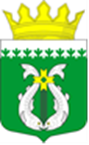            ТЕРРИТОРИАЛЬНАЯ ИЗБИРАТЕЛЬНАЯ КОМИССИЯ СУОЯРВСКОГО РАЙОНАРЕШЕНИЕОт 12 августа  2022г.						          № 39/263-5	                                                                    19.30	г.СуоярвиО форме, тексте и числе избирательных бюллетеней для голосования  на выборах депутатов Совета Суоярвского муниципального округа первого созыва по одномандатным избирательным округам №1,№2,№3,№4,№5,№6,№7,№8,№9,№10,№11,№12,№13,№14,№15	         В соответствии с п.4 статьи 48 Закона Республики Карелия « О муниципальных выборах в Республики Карелия»  Территориальная избирательная комиссия Суоярвского  района РЕШИЛА:1. Утвердить форму избирательных бюллетеней для голосования на выборах депутатов Совета Суоярвского муниципального округа первого созыва по одномандатным избирательным округам №1-№15. (приложение 1).2. Утвердить текст избирательных бюллетеней для голосования на выборах  депутатов Совета Суоярвского муниципального округа первого созыва по одномандатным избирательным округам №1-№15 (приложение 2). 3. Утвердить число избирательных бюллетеней для голосования по одномандатным избирательным округам №1-№15на выборах депутатов   Совета Суоярвского муниципального округа первого созыва  – 10 000 (десять тысяч) штук, в том числе:   4.Разместить решение на официальном сайте Суоярвского муниципального района в сети «Интернет» в информационном разделе «Территориальная избирательная комиссия Суоярвского района». (приложение 2 соответственно не размещается в сети) Голосовали: «За»-6,    «Против»- 0,   «Воздержались» -0.ВРИО Председателя ТИК					     Т.А. Бандурко    Секретарь  заседания                                                         Е.П. Теппоева  Приложение № 1к решению ТИК Суоярвского районаот 12.08.2022 г. № 39/263-5Примечание. Фамилии зарегистрированных кандидатов размещаются в алфавитном порядке.Избирательные бюллетени для голосования по одномандатным избирательным округам №1-№15 печатаются на бумаге белого цвета плотностью до 65 г/м2. На лицевой стороне избирательного бюллетеня наносится фоновая защитная сетка краской  сиреневого цвета.Ширина избирательного бюллетеня – 210±1мм, длина – 296±1мм.Текст размещается только на одной стороне избирательного бюллетеня.Избирательные бюллетени печатаются на русском языке.  Текст избирательного бюллетеня печатается в одну краску черного цвета. В избирательном бюллетене части, отведенные каждому зарегистрированному кандидату, разделяются прямой линией черного цвета. Эти части избирательного бюллетеня имеют одинаковую площадь. Фамилия, имя и отчество кандидата, сведения о кандидате и пустой квадрат для проставления знака волеизъявления избирателя размещаются на уровне середины части избирательного бюллетеня, определенной для каждого зарегистрированного кандидата. Квадраты для проставления знаков волеизъявления имеют одинаковый размер и располагаются строго друг под другом.По периметру избирательного бюллетеня на расстоянии 5 мм от его краев печатается рамка черного цвета в одну линию.На лицевой стороне избирательного бюллетеня в правом верхнем углу предусматривается место для подписей двух членов участковой избирательной комиссии с правом решающего голоса и печати этой комиссии.Приложение № 2к решению ТИК Суоярвского районаот 12.08.2022 г. № 39/263-5Избирательный округ № 1700Избирательный округ № 2700Избирательный округ № 3750Избирательный округ № 4700Избирательный округ № 5750Избирательный округ № 6600Избирательный округ № 7700Избирательный округ № 8600Избирательный округ № 9650Избирательный округ № 10600Избирательный округ № 11650Избирательный округ № 12600Избирательный округ № 13600Избирательный округ № 14700Избирательный округ № 15700ИЗБИРАТЕЛЬНЫЙ  БЮЛЛЕТЕНЬдля голосования по одномандатному избирательному округу 
на выборах депутатов Совета Суоярвского муниципального округа первого созыва11 сентября 2022 года________________________________________________________________(номер одномандатного избирательного округа)ИЗБИРАТЕЛЬНЫЙ  БЮЛЛЕТЕНЬдля голосования по одномандатному избирательному округу 
на выборах депутатов Совета Суоярвского муниципального округа первого созыва11 сентября 2022 года________________________________________________________________(номер одномандатного избирательного округа)(Подписи двух членов участковой избирательной комиссии 
с правом решающего голоса 
и печати участковой 
избирательной комиссии)(Подписи двух членов участковой избирательной комиссии 
с правом решающего голоса 
и печати участковой 
избирательной комиссии)          РАЗЪЯСНЕНИЕ ПОРЯДКА ЗАПОЛНЕНИЯ ИЗБИРАТЕЛЬНОГО БЮЛЛЕТЕНЯ 	    Поставьте любой знак в пустом квадрате справа от фамилии только одного зарегистрированного кандидата,              в пользу которого сделан выбор.    Избирательный бюллетень, в котором любой знак (знаки) проставлен (проставлены) более чем в одном квадрате,  либо не проставлен ни в одном из них, считается недействительным.    Избирательный бюллетень, не заверенный подписями двух членов участковой избирательной комиссии с правом     решающего голоса и печатью участковой избирательной комиссии, признается бюллетенем неустановленной формы и при подсчете голосов не учитывается.    В целях защиты тайны голосования избирателя избирательный бюллетень складывается лицевой стороной внутрь.          РАЗЪЯСНЕНИЕ ПОРЯДКА ЗАПОЛНЕНИЯ ИЗБИРАТЕЛЬНОГО БЮЛЛЕТЕНЯ 	    Поставьте любой знак в пустом квадрате справа от фамилии только одного зарегистрированного кандидата,              в пользу которого сделан выбор.    Избирательный бюллетень, в котором любой знак (знаки) проставлен (проставлены) более чем в одном квадрате,  либо не проставлен ни в одном из них, считается недействительным.    Избирательный бюллетень, не заверенный подписями двух членов участковой избирательной комиссии с правом     решающего голоса и печатью участковой избирательной комиссии, признается бюллетенем неустановленной формы и при подсчете голосов не учитывается.    В целях защиты тайны голосования избирателя избирательный бюллетень складывается лицевой стороной внутрь.          РАЗЪЯСНЕНИЕ ПОРЯДКА ЗАПОЛНЕНИЯ ИЗБИРАТЕЛЬНОГО БЮЛЛЕТЕНЯ 	    Поставьте любой знак в пустом квадрате справа от фамилии только одного зарегистрированного кандидата,              в пользу которого сделан выбор.    Избирательный бюллетень, в котором любой знак (знаки) проставлен (проставлены) более чем в одном квадрате,  либо не проставлен ни в одном из них, считается недействительным.    Избирательный бюллетень, не заверенный подписями двух членов участковой избирательной комиссии с правом     решающего голоса и печатью участковой избирательной комиссии, признается бюллетенем неустановленной формы и при подсчете голосов не учитывается.    В целях защиты тайны голосования избирателя избирательный бюллетень складывается лицевой стороной внутрь.          РАЗЪЯСНЕНИЕ ПОРЯДКА ЗАПОЛНЕНИЯ ИЗБИРАТЕЛЬНОГО БЮЛЛЕТЕНЯ 	    Поставьте любой знак в пустом квадрате справа от фамилии только одного зарегистрированного кандидата,              в пользу которого сделан выбор.    Избирательный бюллетень, в котором любой знак (знаки) проставлен (проставлены) более чем в одном квадрате,  либо не проставлен ни в одном из них, считается недействительным.    Избирательный бюллетень, не заверенный подписями двух членов участковой избирательной комиссии с правом     решающего голоса и печатью участковой избирательной комиссии, признается бюллетенем неустановленной формы и при подсчете голосов не учитывается.    В целях защиты тайны голосования избирателя избирательный бюллетень складывается лицевой стороной внутрь.ФАМИЛИЯ,
имя и отчествозарегистрированного кандидатаЕсли фамилии, имена и отчества двух и более кандидатов совпадают полностью и при этом кандидат менял фамилию, или имя, или отчество в период избирательной кампании либо в течение года до дня официального опубликования (публикации) решения о назначении выборов, указываются слова «Прежние фамилия, имя, отчество:» и прежние фамилия, имя, отчество кандидата.Год рождения; место жительства (наименование субъекта Российской Федерации, района, города, иного населенного пункта); основное место работы или службы, занимаемая должность (в случае отсутствия основного места работы или службы – род занятий); если кандидат является депутатом и осуществляет свои полномочия на непостоянной основе, указываются сведения об этом и наименование соответствующего представительного органа.Если кандидат выдвинут политической партией, указываются слово «выдвинут:» и наименование этой политической партии в именительном падеже. Если кандидат сам выдвинул свою кандидатуру, указывается слово «самовыдвижение».Если кандидат указал принадлежность к политической партии, иному общественному объединению, указываются краткое наименование этой политической партии, этого общественного объединения и статус зарегистрированного кандидата в этой политической партии, этом общественном объединении.Если у кандидата имелась или имеется судимость, указываются сведения о судимости кандидата.Если кандидат является физическим лицом, выполняющим функции иностранного агента, либо кандидатом, аффилированным с выполняющим функции иностранного агента лицом, указываются сведения об этом.Если фамилии, имена и отчества двух и более кандидатов совпадают полностью и при этом кандидат менял фамилию, или имя, или отчество в период избирательной кампании либо в течение года до дня официального опубликования (публикации) решения о назначении выборов, указываются слова «Прежние фамилия, имя, отчество:» и прежние фамилия, имя, отчество кандидата.Год рождения; место жительства (наименование субъекта Российской Федерации, района, города, иного населенного пункта); основное место работы или службы, занимаемая должность (в случае отсутствия основного места работы или службы – род занятий); если кандидат является депутатом и осуществляет свои полномочия на непостоянной основе, указываются сведения об этом и наименование соответствующего представительного органа.Если кандидат выдвинут политической партией, указываются слово «выдвинут:» и наименование этой политической партии в именительном падеже. Если кандидат сам выдвинул свою кандидатуру, указывается слово «самовыдвижение».Если кандидат указал принадлежность к политической партии, иному общественному объединению, указываются краткое наименование этой политической партии, этого общественного объединения и статус зарегистрированного кандидата в этой политической партии, этом общественном объединении.Если у кандидата имелась или имеется судимость, указываются сведения о судимости кандидата.Если кандидат является физическим лицом, выполняющим функции иностранного агента, либо кандидатом, аффилированным с выполняющим функции иностранного агента лицом, указываются сведения об этом.